Publicado en Sabadell el 31/10/2018 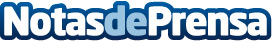 ExpoNadó Sabadell, un fin de semana dedicado al embarazo, la infancia y las nuevas familiasExpoNadó, es la feria de bebés itinerante más importante de Cataluña, visita el Vallès Occidental los días 10 y 11 de noviembre y ocupará el recinto de Fira Sabadell

Datos de contacto:Mayra Adell AbrilDirectora de ExpoNadó+34620390760Nota de prensa publicada en: https://www.notasdeprensa.es/exponado-sabadell-un-fin-de-semana-dedicado-al Categorias: Sociedad Cataluña Infantil Entretenimiento Eventos Consumo Ocio para niños http://www.notasdeprensa.es